Кошербаева Нурсулу,Өзін-өзі тану пәні мұғалімі,«Өркен» балабақшасыДостық неден басталады?Білім беру саласы: Әлеумет.                                        Бөлімі: Өзін-өзі тану.Мақсаты: «Дос», «Достық» құндылығы туралы түсінік беру.Міндеттері:«Дос», «Достық» құндылығы туралы түсінік беру.Достарға деген мейірімді қарым-қатынасқа үйрету.Достаса білуге тәрбиелеу.Көрнекіліктер: «Өзін-өзі тану» әлемінің картасы, дәптер, көрнекіліктер, слайдтар, хрестоматия, ойыншық жүрекше.Күтілетін нәтиже:Біледі: достық туралы түсінікті.Игереді: жағымды қарым-қатынас жасай білуді.Меңгереді: сұрақтарға толық жауап беруді.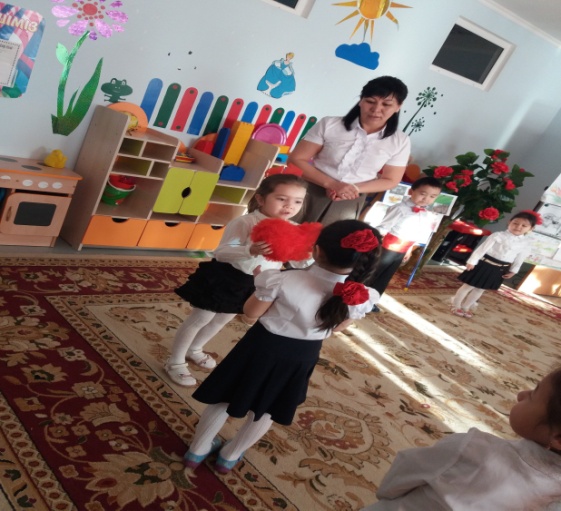 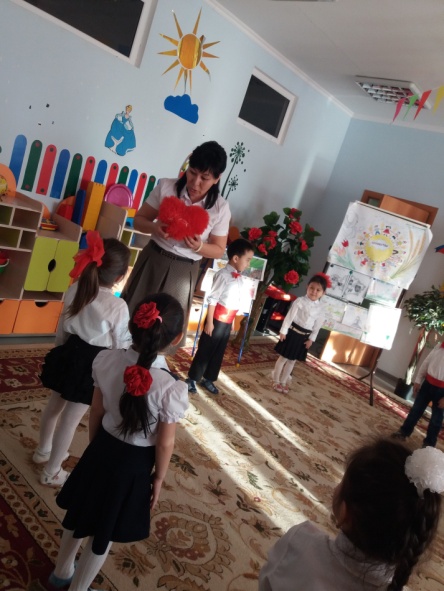 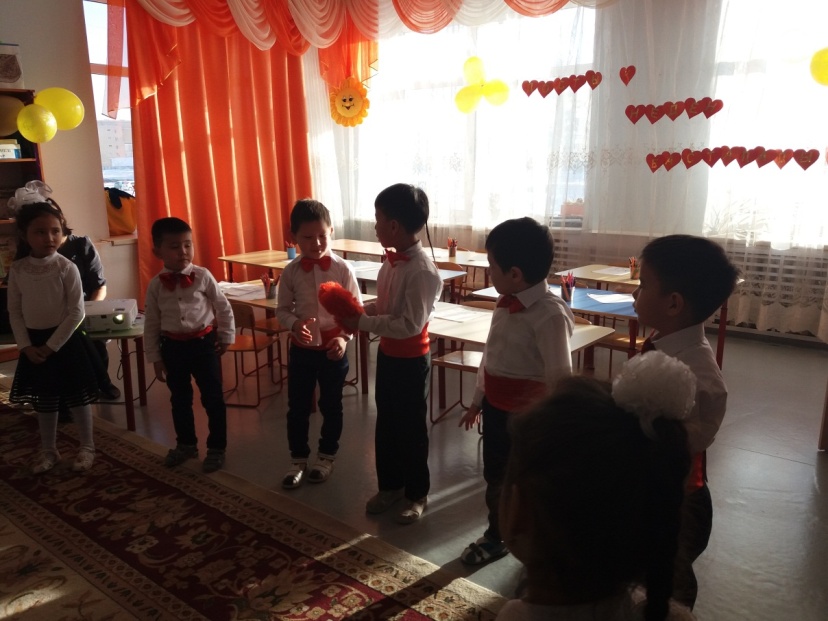 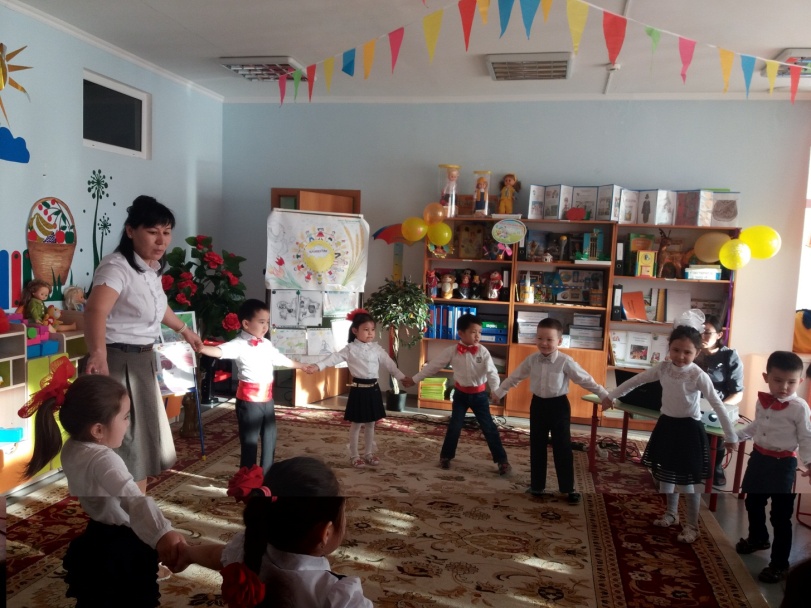 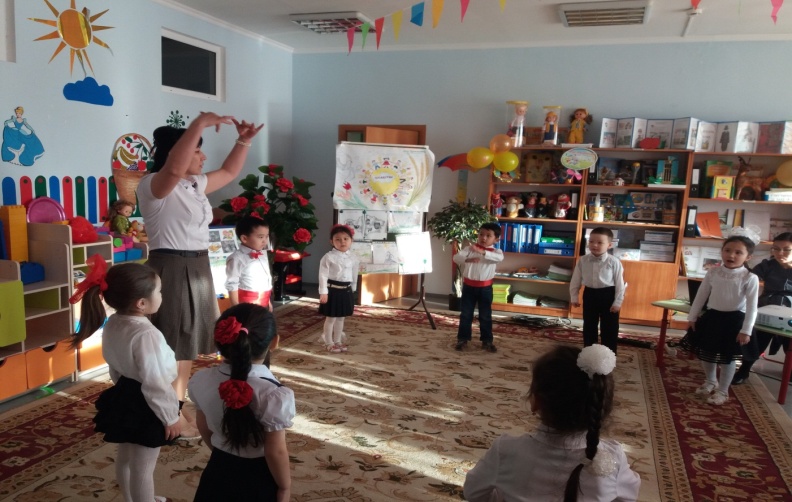 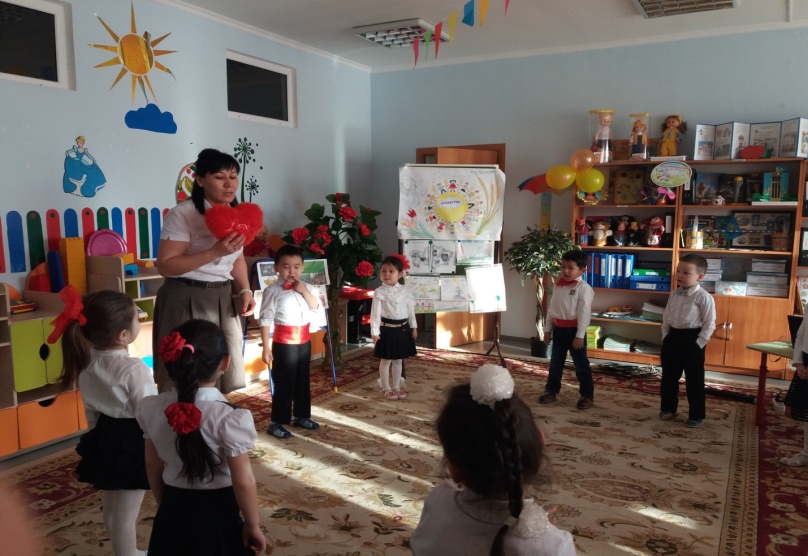 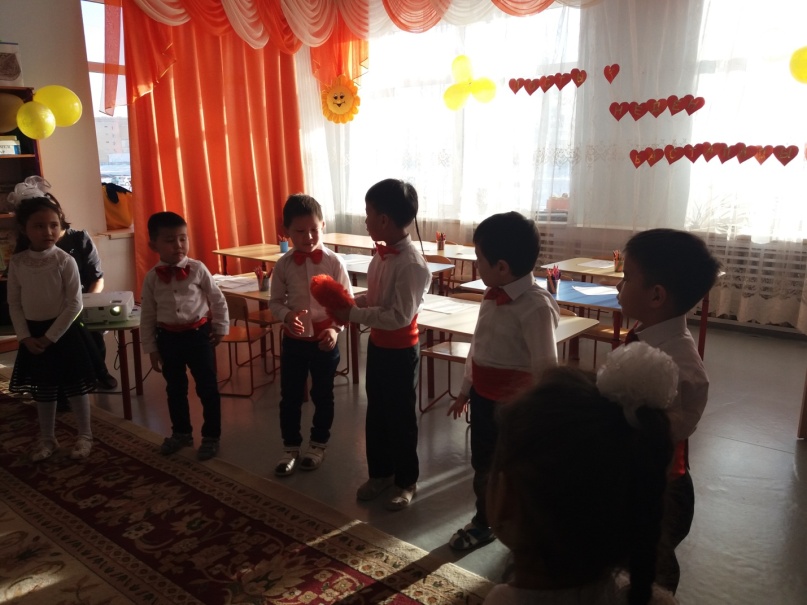 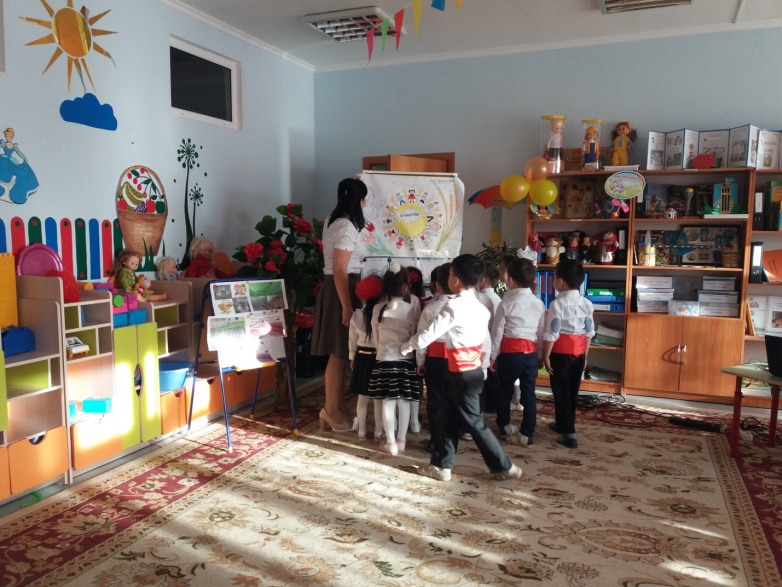 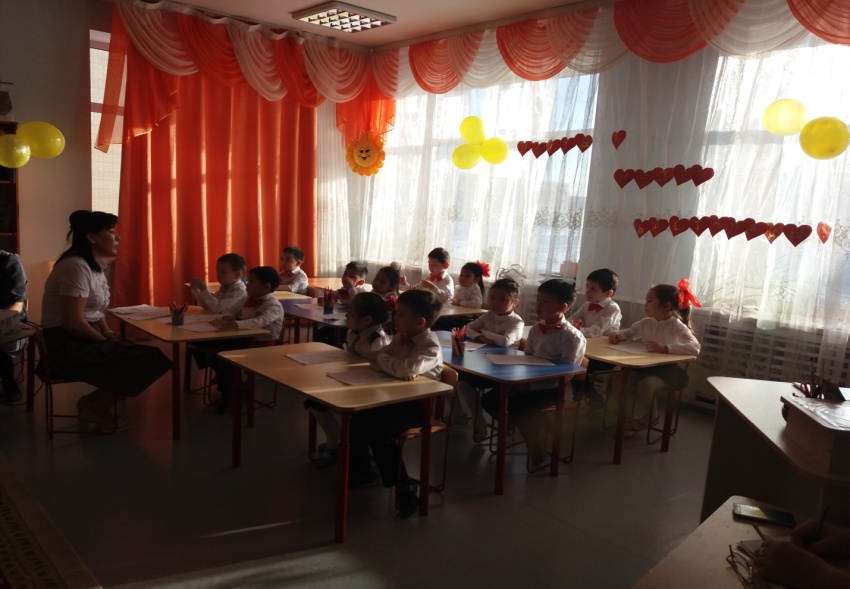 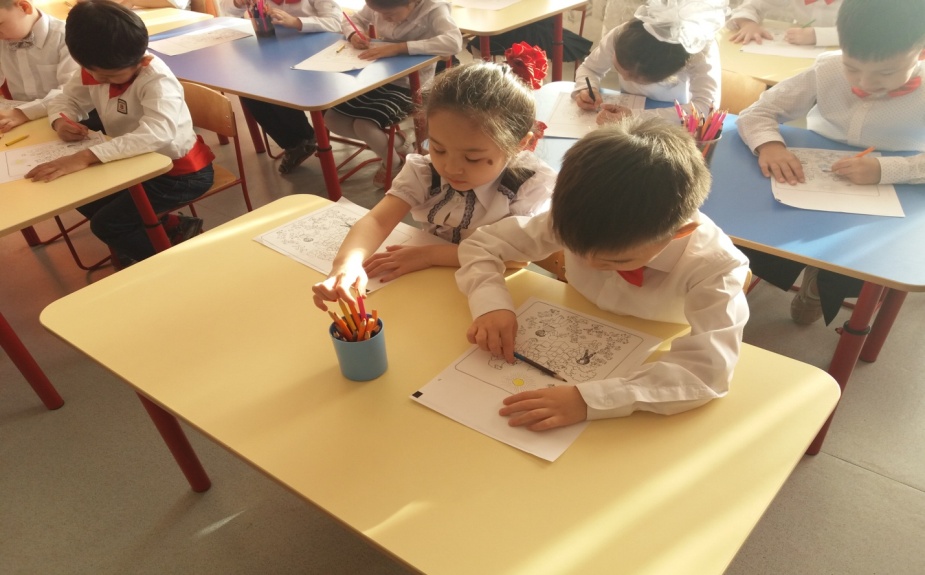 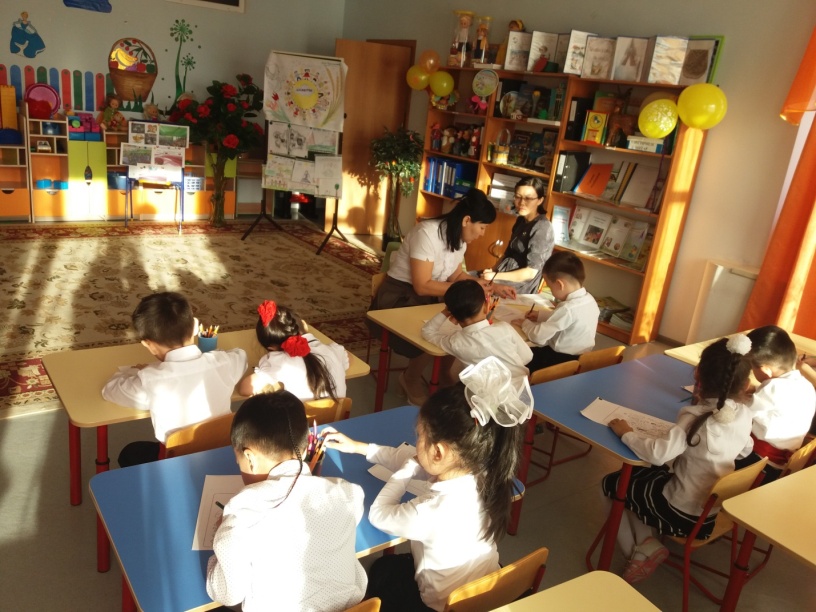 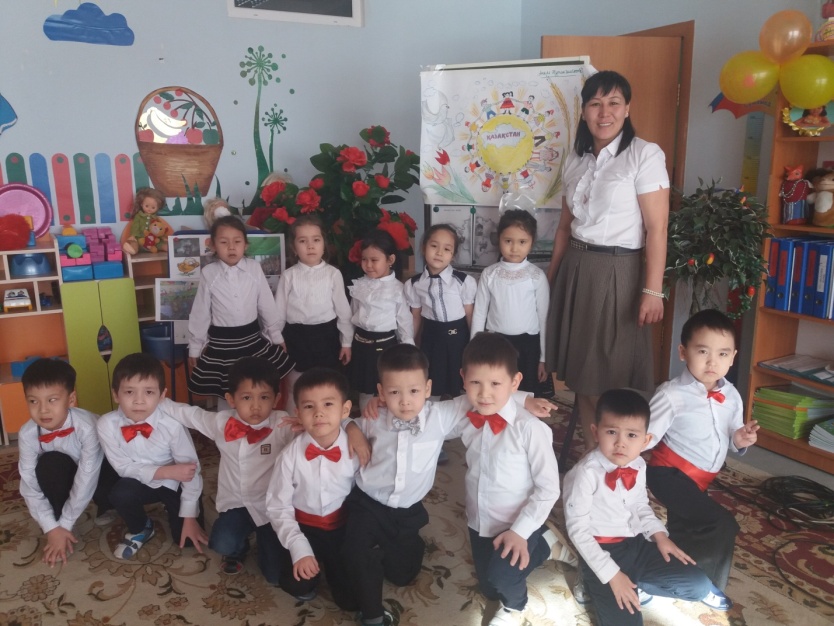 Оқу қызметінің кезеңдеріТәрбиешінің іс-әрекетіБалалардың іс-әрекетіМотивациялыққозғаушылықШаттық шеңбері:-Амансың ба, достарым!-Мен сендерді шаттық шеңберіне шақырамын.Арайлап таң атты!Алтын сәуле таратты!Қайырлы таң, достарым,Қайырлы таң, қонақтар!Ендеше мына менің қолымдағы не, балалар?Иә, дұрыс айтасыңдар. Осы жүрекшемен достарымызға деген  жақсы тілектерді тілейік.Балалар шаттық шеңберіне тұрып, бір-бірімен жылы сөздер айтып амандасады.Ұйымдастыру-ізденістікӘңгімелесу.Балаларды өзін-өзі тану әлеміне бірге саяхаттайық.-Сендер достық деген сөзді қалай түсінесіңдер?-Сендердің достарың көп па?«Үш жолдас» әңгімесін оқып сұрақтар қою:-Қалай ойлайсыңдар, асын жоғалтқан баланың достарының қайсысы шын, нағыз дос деп айта аламыз?-Сендер олардың орнында болсаңдар не істер едіңдер?Дәйек сөз«Достық асыл қасиет» деген халық даналығын дәйек сөзі ретінде түсіндіреді.-Достық бір-біріне деген сүйіспеншіліктен, мейірімділіктен,көмектесуден туындайды, сондықтан да достықты адам бойындағы асыл қасиетке теңеген.Сергіту сәті(Қимыл қозғалыспен көрсету)Орнымыздан тұрамыз,Қолды белге қоямызБұрыламыз оңға бір,Бұрыламыз солға бір.Біз мейірімді баламыз! Біздер тату боламыз.Гүл-гүл жайнап жанамыз.Жаттығулар жасасақ,Жақсы сергіп қаламыз.Дәптермен жұмыс.-Балалар, барлығымыздың да достарымыз бар. Олар сүйкімді, әдемі, мейірімді, қайырымды. Суретті өздеріңе ұнаған түспен бояңдар.Содан кейін суретке қарап, достарың туралы әңгімелеп беріңдер.Балалар, достар қандай болуы керек?Ендеше достарымызға арнап тақпақ айтып бересіңдер ме? Жақсы, ендеше достар туралы мақал-мәтел айтып беріңдерші?Жақсы, балалар, әдепті ең жақсы бала, ал әдепсіз бала, үлкенді достарың тыңдамайтын баланы айтады.Рахмет, балалар. Бүгінгі  тақырыбымызға байланысты. Ғажайып сөздерді үйренейік. Менімен бірге қайталаңдар?Ғажайып сөздер.«Достар тату, мейірімді болады»«Достар бір-біріне көмектеседі»Ойын: «Менің досым» Тәрбиеші: Балалар, сендерді ойынға шақырамын.Мен бір балаға доп лақтырамын да, «Сенің досың қандай?»Сендер допты маған қайта лақтырып,достарыңның қандай екенін айтасыңдар?Ойын шарты түсінікті ме балалар?Достық дегеніміз тату-тәтті болу керек.Иә, біздің достарымыз өте көп.Әңгімені тыңдайды.Үшінші досы жақсы себебі ойланбастан май жағылған наның жартысын бөліп берді.Біз де солай көмектесер едік.Дәйек сөзді бірге қайталайды.«Достық – асыл қасиет»Балалар сергіту сәтін қимыл-қозғалыспен көрсетеді. Балалар дәптермен жұмысты орындайды.Достар өтірік айтпау керек, бірін-бірі сыйлау керек.Мейірхан.Елгезекпін, ешкімге де,Өкпе назым жоқ менің.Кішіпейіл ақ жарқын,Достарым да көп менің.Ерали.Достарым менің –мақтанышым,Алдыңғы сапта жүргендер.Өнер, білім, спортта,Намыс қорғай біледі.Самира.Тату өскен балалар,Дос болады өмірде.Досы жоқтың қуанышы,Аз болады көңілде.Камила.Дос жылатып айтар,Дүшпан күлдіріп айтар.Анель.Дос басқа қарайды.Дұшпан аяққа қарайды.Айсұлтан.Әдепті бала арлы бала,Әдепсіз бала жаман бала.Сөздерді бірге қайталап, мағынасын түсінеді.Балалар менің досым ақылды, мейірімді, кешірімді, білімді.РефлекциялықтүзетушілікҚорытындылау.-Біз бүгін достар туралы әңгімелестік. Енді достарымызды сыйлаймыз. Сонда ғана достығымыз берік болады.Сендерге бүгінгі сабақ несімен ұнады?Достарымызды қалай сыйлау керекпіз?Жақсы балалар сендер бүгін барлықтарың сабаққа толығымен жақсы қатыстыңдар.Ылғи да осылай тату-тәтті болыңдар.Үш жолдас әңгімесі ұнады.Менің досым ойыны маған қатты ұнады,суреттер салдық.Жаңадан достар туралы сөздер үйрендік.Достар кешірімді, мейірімді, болу керек.